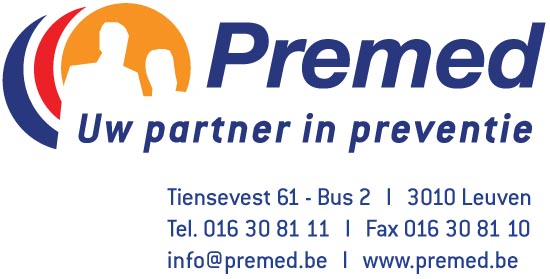 Model verslag motivering geen re-integratieplan Model van gemotiveerd verslag  van de werkgever voor het niet opstellen van een re-integratieplan bij een re-integratietraject van een werknemer KB 28 mei 2003 gezondheidstoezicht werknemers, Art. 73/1 tot 73/11Getekend en aangevuld terug te bezorgen aan Waarinfo@premed.be , Premed, Tiensevest 61/2, 3010 Leuven, Fax: 016 308 110de werknemerWanneerBij een tijdelijke ongeschiktheid (re-integratiebeoordeling beslissing A) binnen de 55 werkdagenBij een definitieve ongeschiktheid (re-integratiebeoordeling beslissing C) binnen de 12 maanden. Datum Datum van opstellen: 	WerkgeverWerkgeversnummer:	Naam:	Adres: 	Vertegenwoordigd door	WerknemerWerknemersnummer :	Naam: 	Geboortedatum:	INSZ nummer (rijksregisternummer): 	Overeengekomen arbeidFunctie: 	Omschrijving van de overeengekomen arbeid: werkzaamheden, taken, van het laatste werk dat de werknemer deed voor de ziektemelding: 	Arbeidsvolume (aantal uur) : 	Arbeidsuurrooster (verdeling werkuren) : 	Externe dienst preventie en bescherming op het werkPremed v.z.w.Tiensevest 61/23010 LeuvenT 016 308 111 – F 016 308 110 - info@premed.beBedrijfsarts die formulier re-integratiebeoordeling heeft getekend: 	Datum ondertekening formulier: 	ZiekenfondsNaam: 	Verbond nummer:	Verklaring van de werkgever van niet opstellen van een re-integratieplan Ik maak geen re-integratieplan omdat dit “technisch of objectief onmogelijk” is en “om gegronde redenen redelijkerwijze niet kan worden geëist”.Ik hou dit verslag ter beschikking van de met het toezicht belaste ambtenaren en bezorg het aan de bedrijfsarts.Argumenten waarom de werkgever geen een re-integratieplan maaktHieronder de rubrieken aanvullen die voor het re-integratietraject waarvan sprake geldig zijn.Redelijke aanpassingen van de werkpost zijn niet mogelijk / Het volume van het werk kan niet worden aangepast / Het uurrooster van het werk kan niet worden aangepast / De progressiviteit van de tewerkstelling kan niet worden uitgevoerd / Ander werk (werk met andere taakinhoud) is niet mogelijk (*)omdat:	Opleiding met het oog op het verwerven van competenties die moeten toelaten dat de werknemer een aangepast of ander werk kan uitvoeren, is niet mogelijk omdat:	De technische / objectieve / organisatorische (*) bezwaren zijn:	Uit het beleid van de werkgever opgesteld met advies van de werknemersparticipatie (CPBW, Syndicale delegatie, rechtstreekse werknemersparticipatie) (*) blijkt dat de tewerkstelling niet haalbaar is omdat:	HandtekeningenWerkgeverDatum ondertekening:	Handtekening werkgever: 	(*) schrappen wat niet past